Pesterzsébet, 2017. január 8.Kelemen Zoltán Sándor, lelkészaz embereknek lehetetlenLectio: Márk evangéliuma 10, 17-31„Amikor útnak indult (Jézus), odafutott hozzá egy ember, és térdre borulva előtte, azt kérdezte tőle: „Jó Mester, mit tegyek, hogy elnyerjem az örök életet?” Jézus így szólt hozzá: „Miért mondasz engem jónak? Senki sem jó az egy Istenen kívül. Tudod a parancsolatokat: Ne ölj, ne paráználkodj, ne lopj, ne tanúskodj hamisan, ne károsíts meg senkit, tiszteld apádat és anyádat.” Az pedig ezt mondta neki: „Mester, mindezeket megtartottam ifjúságomtól fogva.”Jézus miután rátekintett, megkedvelte, és ezt mondta neki: „Egy valami hiányzik még belőled: menj, add el, amid van, és oszd szét a szegények között, akkor kincsed lesz a mennyben; azután jöjj, és kövess engem.” A válasz miatt elborult az ember arca, és szomorúan távozott, mert nagy vagyona volt. Jézus ekkor körülnézett, és így szólt tanítványaihoz: „Milyen nehezen mennek be Isten országába a gazdagok!” A tanítványok megdöbbentek szavain, Jézus azonban ismét megszólalt, és ezt mondta nekik: „Gyermekeim, milyen nehéz az Isten országába bejutni! Könnyebb a tevének a tű fokán átmenni, mint gazdagnak az Isten országába bejutni.” Ők még jobban megrökönyödtek, és ezt kérdezgették egymás közt: „Akkor ki üdvözülhet?” Jézus rájuk tekintett, és ezt mondta: „Az embereknek lehetetlen, de az Istennek nem, mert az Istennek minden lehetséges.”Péter megszólalt, és ezt mondta neki: „Íme, mi elhagytunk mindent, és követőid lettünk.” Jézus így szólt: „Bizony, mondom néktek: senki sincs, aki elhagyta házát vagy testvéreit, anyját vagy apját, gyermekeit vagy szántóföldjeit énértem és az evangéliumért, és ne kapna százannyit: most ebben a világban házakat és testvéreket, anyát, gyermeket, és szántóföldeket üldöztetésekkel együtt, a jövendő világban pedig örök életet. Ellenben sok elsőből lesz utolsó, és sok utolsóból lesz első.”Alapige: Márk evangéliuma 10, 26-27„Ők (a tanítványok) még jobban megrökönyödtek, és ezt kérdezgették egymás közt: „Akkor ki üdvözülhet?” Jézus rájuk tekintett, és ezt mondta: „Az embereknek lehetetlen, de az Istennek nem, mert az Istennek minden lehetséges.”Kedves Testvérek! Amit hallottunk az evangéliumból, amit felolvastam, az nem egy példázat, hanem egy megtörtént eset, igazi és valós szereplőkkel. Ez a történet örök élettel kezdődik és örök élettel végződik. Örök élettel kezdődik abban a tekintetben, hogy az, akit mi úgy ismerünk az evangéliumokból, hogy a gazdag ifjú, egy erre vonatkozó kérdéssel megy Jézushoz: „Jó mester, mit tegyek, hogy elnyerjem az örök életet?” És örök élettel záródik amikor Jézus azt ígéri azoknak, akik Őérette és az evangéliumért elhagynak mindent, hogy részük az eljövendő világban az örök élet lesz.Milyen szomorú, hogy a történet szerint ebben csak pont annak nem lett része, akit ez a legjobban foglalkoztatott. Megkérdezhetem Tőled ezen a reggelen, hogy ha valaki ezzel a kérdéssel fordulna tehozzád, mit tudnál válaszolni rá: Mondd meg nekem te, akiről tudom, hogy Isten igéjének hallgatója vagy, aki Isten beszédével táplálkozol, hiszen nem csak kenyérrel él az ember, te aki Isten igéjét olvasod, mondd meg nekem, mit kell tennem ahhoz, hogy elnyerjem az örök életet? Vagy ahogyan a megdöbbent tanítványok - hiszen ezt a végkimenetelt senki sem látta előre Jézuson kívül - kérdezik: Ha ez, aki a mi hitünk szerint leginkább kiérdemelné az örök életet, nem üdvözülhet, akkor kicsoda? Te mit felelnél erre a kérdésre, ha valaki ezt feltenné neked: Mondd testvérem, magyarázd el nekem, kicsoda üdvözülhet?Hogyan nyerhetjük el az örök életet? Alapkérdés, amelyet minden Krisztusban hívő keresztyén embernek meg kell, meg kellene tudni válaszolni, mégpedig helyesen. Milyen érdekes, hogy ebben a párbeszédben nincsen szó hitről, nagy hit igazságokról, nincsen szó kegyelemről, nincsen szó helyettes elégtételről. Milyen döbbenetes dolog, hogy Jézusnak az ajkairól nem evangélium hangzik el, hanem döbbenetes módon: Törvény! Nem ebben nőttünk fel? Nem ebben vagyunk mi hitünk szerint többek, hogy ezen már túlléptünk, a törvényen, és végre az evangéliumnak, a kegyelemnek az időszakában élünk? És Jézus ennek az embernek mégis is a törvényt hirdeti, annak a megtartását. Elképesztő dolog!Egy olyan emberrel beszélget, akit nem kell meggyőzni Istennek a létéről, nem kell ezt bizonygatni. Nem kell meggyőzni igéről, hogy abban Isten kijelentette Magát. A törvényről, amelyet Isten adott az Ő népének. A cselekedeteknek a fontosságáról, az istenes élet folytatásának a szükségességéről. Nem erről folyik a párbeszéd. Hadd időzzek el egy pár mondat erejéig a megszólításon, amely egy nagyon udvarias formula: „Jó mester!”, és Jézusnak erre a rögtöni, azonnali reakciójára, amikor azt mondja: „Miért mondasz engem jónak? Senki sem jó, az Istenen kívül.”Jó ember. Jó ember volt. Lelkipásztor testvéreimhez fordulok, rájuk nézek. Hányszor veszünk fel, vagy vettünk fel temetési adatokat, amikor összefoglalják az elhunytnak a hozzátartozói, elköltözött szerettüknek az életét, annak legfontosabb eseményeit, és amikor a summázatát kell elmondani valaki életének, akkor ezt mondják: Jó ember volt. És a legtöbb ember így gondol magára, hogy ő igazából jó ember. Mit jelent ez, hogy jó ember, különösképpen az Isten szemszögéből nézve? Van ennek egyáltalán értelme? Jó ember. Nem csináltam semmiféle különleges gonosz tettet. Nem követtem el semmit. Nem loptam, nem csaltam. Talán a hitvesemet egy néhányszor. Nem dobáltam kővel a repülőt. Rendszeresen jártam templomba, minden karácsonykor. Jó ember. Mit jelent ez?Nem olyasmiről beszél az ige, amire Jézus is felhívja a figyelmet, hogy mindnyájan vétkeztünk és híjával vagyunk az Isten dicsőségének? Mert az Ő szemszögéből nézve nincs jó ember, csak bűnös ember, megváltásra szoruló ember. És ez egy elképesztő csapda! Biztosan találkozol majd te is lelki beszélgetésekben ezzel, amikor az emberek azt mondják: Én igazából nem tettem semmi rosszat. Miért büntetne, miért ítélne az Isten? És beleringatják az emberek magukat abba a hitbe, hogy nekik igazából nincs szükségük megváltásra. Mert aki így gondolkozik magáról, hogy ő jó, annak nincs szüksége Megváltóra. Milyen csapda!Valaki azt mondta egyszer, ha az ember nem koldusként közeledik Istenhez (ahogy szoktuk énekelni: „Jövünk semmit nem hozva”), hanem a magunk vélt érdemeiben bízva, a magunk „kiérdemelt” kegyelmében bízva, akkor igazából semmi keresnivalónk nincs az Isten kegyelmi trónusánál. Akkor önigazultságunk van, akkor az önmegváltásban hiszünk, legalábbis abban, hogy mi együtt tudunk működni Istennel a mi megváltásunkért. És ez egy félelmetes csapda.„Jó Mester! Mit tegyek, hogy elnyerjem az örök életet?” Elnyerni? Komolyan? Kiérdemelni? Megdolgozni érte? Számodra talán furcsa a kérdés. Abban a kultúrkörben, abban a vallásban, abban a vallási rendszerben, a törvény megtartásában egyáltalán nem szokatlan maga a kérdés. De benne van a probléma is. Magában foglalja a kérdés a gondolkozásnak a hibáját is.Beszélgettük egyszer a főgondnok úrral, hogy milyen rossz az, hogy amikor valaki rosszul tanul meg egy éneket, azután hiába mutatják meg neki helyesen, képtelen lesz azt helyesen megtanulni. Nagyon nehéz kijavítani valamit, amit már valaki egyszer rosszul sajátított el. Nagyon elképesztő dolgot fogok kijelenteni. Ha valaki egy olyan vallási rendszerbe születik bele, neveltetik bele és abban növekszik fel, egész életében ez a gondolkodásmód határozza meg, hogy őt a maga cselekedetei fogják majd hozzásegíteni ahhoz amire a legjobban vágyik, annak sokkal rosszabb és sokkal nehezebb a helyzete, mint annak, aki ezekről a dolgokról soha nem hallott semmit, és a helyes tanítást hallja először.És milyen döbbenetes az, - elkezdődött a Reformáció 500. emlékéve – hogy a keresztyén egyháznak a története másfél évezreden át eljutott ugyanarra a pontra, ahonnan indult. Hogy egy legalizmus vert benne gyökeret, hogy majd a cselekedetekért üdvözüljön valaki. Vagy Uram bocsá’, pénzért. És mivel ide tartozik, azért elmondom, hogy szigorúan tiltották a koldulást Kálvin Genfjében. Nem szeretetlenségből, hiszen gondoskodtak a szegényekről, de ezzel a koldulással kéz a kézben járt az alamizsnálkodás. Ez pedig köztudottan a középkori egyház felfogása szerint egy jócselekedet volt, egy piros pont, egy pluszjel a jó oldalon, hogy valaki a feleslegéből, a profitjából adott a szegényeknek. És ezzel valami jót cselekedett, valami érdemet szerzett.Mi is az egyik mozgatója a reformátorok mozgalmának, a reformátorok munkájának, ennek az elindulásának? Pont ez a döbbenetes dolog, hogy valaki pénzért vehet magának, sőt még elköltözött, halott szeretteinek is bűnbocsánatot. Hogy is hangzik Péternek és Jánosnak a szava Simon mágushoz, aki látja Samáriában a kézrátételnek a csodáját, hogy a pogányok is kapják Istennek a Szent Lelkét, és megajánlja nekik: Adok nektek pénzt, tanítsátok meg nekem is, hogy kell ezt csinálni! Mit mondanak az apostolok? „Vessz el a pénzeddel együtt! Amiért azt gondoltad, hogy pénzen megszerezheted Istennek az ajándékát.” (Atca 8:19-20)Örök élet. Ezzel kezdődik ez a történet, és ezzel ér véget. Mit jelent az örök élet? Miről beszél ez a gazdag ifjú, mit értettek alatta a Jézus korabeli zsidók? Nem úgy gondolkoztak, az örök életről, Isten országáról, Isten királyságáról, ahogyan azt helyesebben kellene fordítani, mint te vagy én. Jézus maga is idézi a parancsolatoknak a nagy részét, a gazdag ifjú kérdésére. Ugye ezek között szerepel a sok tiltás után az első olyan, amelyben Isten nem azt akarja, hogy valamit ne tégy, hanem hogy végre valamit csinálj: „Tiszteld atyádat és anyádat.” Hogy is folytatódik ez? „Hogy hosszú ideig élj azon a földön, amit az Úr ád teneked.” Hosszú ideig élni ebben az életben. Pál apostol, amikor az Efézusi levél 6. részében ezt a parancsolatot idézi, hozzáteszi: „Ez az első parancsolat, amelyikhez egy ígéret csatoltatik.” Amelyet egy ígérettel told meg Isten, amikor szintén erről beszél, hogy hosszú ideig élj.Az örök élet nem a hosszúságát akarja azonban jelenteni az életnek, különösképpen nem itt ebben a világban, ezen a földön. Azonban amikor jó életről beszél, hosszú életről beszél egy Jézus korabeli zsidó ember, akkor ebbe az ígéretbe kapaszkodik. Nem csak hogy hosszú ideig élni, de jól élni. Ennek a minősége is nagyon fontos. Amikor azonban az evangéliumokban Jézus az örök életről beszél, akkor első sorban és éppen nem ebben a földi életben való jutalmazásról van szó. Figyeld meg, hogy még a megdöbbent tanítványok is ebben gondolkoznak, amikor szinte szemrehányásként elhangzik: Uram, mi mindent elhagytunk érted. Akkor hol lesz és mikor lesz a mi jutalmunk?Mi hiányzik igazán egy olyan embernek a vallásosságából, csökevényes hitéből, aki a cselekedetekben hisz? A legfontosabb: a kételkedésnek a megszűnése. Hogy ne legyen ott a gondolataiban valahol mélyen, talán tudat alatt a kétely, hogy: Tényleg van nekem örök életem? Tényleg van nekem üdvösségem? Ez hiányzik tudniillik, a bizonyosság, az üdvbizonyosság. Ezt akarja igazából ez az ifjú, ez a gazdag ember, ez az előkelő, ezt a nyugalmat, ezt a lelki békességet, ezt a bizonyosságot.Emberi szempontból nézve pont ezt akarjuk elérni, hogy valaki ide jusson el, ahová ez az ember. Nem ezért evangelizálunk? Nem azért beszélgetünk lelki kérdésekről ismerősökkel, barátokkal, vagy akár vadidegenekkel, hogy ide jussanak el, hogy a legfontosabb kérdések foglalkoztassák az életben? Ami ezt az embert is foglalkoztatja, az örök életnek a kérdése. Hiszen a legtöbb ember csak legyint rá, nem foglalkozik ilyenekkel. Nem ezt akarjuk pont elérni? Nem ez lenne a szolgálatunknak az értelme és célja? Ráadásul ez az ember tudja, hogy valami hiányzik, azt is tudja, hogy mit akar, és azt is tudja hogy kit kérdezzen. Ki az, aki, hiszi, a megfelelő, helyes választ adhatja meg az őt foglalkoztató, égető kérdésre: „Mit tegyek, hogy elnyerjem az örök életet?”Tegnap volt egy kis előbeszélgetés. Teljesen véletlenül házigazdáim egyike beletrafált abba, hogy miről lesz ma szó. Ez volt ugye az alapigénk: „Az embereknek lehetetlen, de az Istennek nem, mert az Istennek minden lehetséges.” (Az Egyesült Államokban minden egyes államnak van egy jelmondata, egy aranymondása. Szívemnek nagyon kedves állam Ohio, hiszen több mint hét évig éltem ott. Ohiónak ez az ige a jelmondata: „Az Istennek semmi sem lehetetlen.” Gyönyörű, nem?) Azt kérdezi tőlem tegnap az egyik házigazdám: „Most őszintén Zoltán, ha te találkoztál volna Jézussal, ha te beszélgettél volna vele, hittél volna Neki?” Teljesen rendben van ez a kérdés. Milyen könnyen rávágná az ember: Én? Persze! Olyanok lennénk, mint azok a farizeusok, akikről Jézus beszél: „Ti azt mondogatjátok, hogy ha a próféták a ti életetekben éltek volna, ti nem öltétek volna meg őket.” (Máté 23:30)Zoltán, te hittél volna neki? Ugye, nekünk milyen kényelmes a helyzetünk, hogy mi tudjuk, kicsoda Jézus, tudjuk, hogy benne az élő Isten öltött testet. Nem csak egyszerűen rabbinak hívjuk, egy jó tanítónak. Számunkra nem csak egy helyes irányba terelgető valakiről van szó, hanem az üdvösségünk megszerzéséről, a mi üdvösségünk megszerzőjéről van szó. Aki tudja, hogy rá van utalva, aki tudja, hogy minden szava lélek és élet, az ugye másként hallgatja az Ő szavait.Annyira döbbenetes dolog, azt látjuk Jézusnak a személyes beszélgetéseiből példa-példa után, ezekben az evangéliumi történetekben, hogy Jézus egyáltalán nem könnyíti meg a vele beszélgetőknek az igaz hitre jutást. Olyan, minthogyha még inkább akadályokat akarna eléjük tenni. Mert nincsen könnyen megszerzett hit, hanem megharcolt hit van, megszenvedett hit van. Amikor az ember valóban megtagadja magát, feladja mindenét, hogy Jézust követhesse. Zoltán, te hittél volna neki?Ez az ember (egy kezünkön meg tudnánk számolni hány ember van az evangéliumokban, akiket Jézus személyesen hív, hogy gyere, kövess engem), ehelyett sarkon fordul, és elmegy. A helyesebb kérdés tehát az lenne: Zoltán, ha téged ott és akkor hívott volna, te követted volna? Megfordítom a kérdést: Amikor téged hívott, akkor követted? Amikor téged hív, akkor követed?Mert ez a történet sem igazán a pénzről szól, hanem annak a szemléletváltásról, amelyet ennek az emberek meg kellett értenie. Jön egy olyan közösségből, ahol ugye az örök élet megszerezhető, megnyerhető cselekedetekkel, vagy ha nem cselekedetekkel, de a vagyonunkkal tudunk valamit tenni. És talán arra számít, hogy biztos azt mondja Jézus: Jó, vendégelj meg háromezer ember, vagy ötezer embert. Van rá anyagi lehetőséged. Valami, ami a pénzünkkel megszerezhető.De igazából a szemléletváltásról, a gondolkodás megújításáról lenne szó. Hogy neked azt tanítják egész életedben, hiszen gazdag vagy, vagyonos vagy, hogy ez Istennek az áldása. Hogy felszabadított téged azok alól a gondolatok alól: Istenem, hogy teszek kenyeret az asztalra? Hogyan táplálom a gyermekeimet, hogyan lesz fedél a fejük felett? Hogyan fűtsünk be a házunkat? Hogy téged ne foglalkoztassanak ilyen „alsóbbrendű”, „hétköznapi” dolgok. Téged Isten a gazdagságod által felszabadított arra, megáldott, hogy ilyen kérdésekkel foglalkozhass: Hogy nyerhetem meg az örök életet? A vagyona kellett volna, hogy őt szabaddá tegye. És ehelyett azt látjuk, hogy pont a vagyona az, ami megkötözi, ami fogollyá teszi.„Tevegelhetünk” egy kicsit? Hogy szeretem ezt a képet! Hányan értik azt, hogy mit jelent ez: „Könnyebb a tevének a tű fokán átmenni?” Ha ezt is megkérdezik tőlünk, el tudjuk magyarázni, hogy mi akar ez lenni? A sivatag hajója, ezt használták a karavánok teherhordásra. Ugye el tudunk képzelni egy viszonylag szép, nagy állatot, amint jól meg van málházva, és lógnak rajta a nagy csomagok két oldalt? És mi van akkor, ha a tű fokot, egy kapuként kell elképzelni? Amelyen, ha a városba akar bejutni ez a jól megterhelt, felmálházott teve, akkor egyszerűen nem fér be. Csak ha ezeket a csomagokat leszedik, az állatot bevezetik, így juthat keresztül a tű fokán.Mire képtelen ez az ember? Azt mondja: El akarom nyerni az örök életet. Be akarok jutni az Isten országába. És Jézus megmondja neki, hogy a te személyre szóló esetedben, ennek a módja az lenne, hogy: szabaddá tedd magad, hogy ne a magad érdemeiben, cselekedeteidben, vagyonodban bízz, hanem ezeket a dolgokat, ezeket az akadályokat jelentő terheket szépen tedd le, hagyd itt, azután menj be. És ez az, amire képtelen. Ez az, amit képtelen megtenni.Szeretném aláhúzni és kihangsúlyozni, hogy hányszor hangzik el ebben az igeszakaszban a tanítványok reakciójára való utalás. Hogy amint ez az ember szomorúan távozik, aki pedig jól indult, hiszen Jézus elé fut, elé térdel, és úgy könyörög. Aki annyira szimpatikus, hiszen azt mondja rá az ige: „Jézus megkedveli”, szereti, szeretetre méltó „jó” ember. Most már ugye tudjuk, hogy ez nem feltétlenül jelent egy pozitív dolgot. De igazából egy megkötözött ember. És a tanítványok meg vannak döbbenve, meg vannak rökönyödve. Nem győznek Jézus szavain csodálkozni. Mert szembe megy mindazzal, amiben addig éltek, amiben addig hittek, amiben jártak. És Jézus helyre teszi ezeket a dolgokat.De érkezzünk már el végre el oda, amiről szólni is kellene. Az alapvető kérdés: „Akkor ki üdvözülhet?” Mit mondasz erre a kérdésre, ha felteszik neked? És mit jelent, hogy „az embereknek lehetetlen?” Le kell számolnunk azzal a gondolattal egyszer és mindenkorra, hogy ha bármiféle gyökeret ereszt a mi reformált hitű egyházunkban (amelyre még az egyszerű rabbi is azt monda: Gój, gój, de kóser), hogy bármiféle tettünk, cselekedetünk számít az üdvösség megszerzésében. Számít akkor, amikor már bizonyosságod van arról, hogy tiéd az örök élet. Nem ezekért, hanem ingyen kegyelemből ajándékként.Ugye senki sincs közülünk, aki valaha is azért tett bármekkora összeget a perselybe, vagy adakozott, amikor bement az irodába, mert ez az extra gondolat ott van a fejében valahol, hogy ezzel magamnak kegyelmet veszek. A gazdag ifjúnak és a kortársainak ez ott volt a gondolataiban: Isten megáldott gazdagsággal és bármikor adok, nemes célra, jó célra, azzal magamnak extra áldást veszek, kegyelmet vásárolok. Ugye közülünk senki sincs ilyen, aki így gondolkodik?Rendben, valahol egy szinten vagyunk abban, hogy bennünket nem fog fenyegetni az a rendkívüli helyzet, hogy a nagy gazdagságunk miatt fogunk ilyen helyzetbe kerülni. De ez a szemlélet, ez gondolkodásmód ez igenis létezik. Hadd húzzam alá azt, amit Jézus mond. Ha örök életről van szó, ha üdvösségről van szó, akkor az ember tehetetlen. Az embernek ezt megszerezni lehetetlen. Megszerezni nincs mód. Azt csak megkapni lehet, azért csak könyörögni lehet, és azt csak elfogadni lehet. És mindezeket csak egyvalaki teheti meg. Egyvalakiben bízva, egyvalakihez koldusként járulva. A magunk bűneit megvallva és az Ő érdemében bízva, csak és egyedül az Úr Jézus Krisztusban lehet és van üdvösségem.„Az embereknek lehetetlen, de az Istennek nem, mert az Istennek minden lehetséges.” Még az is lehetséges, ami a Jób könyvének a végén van, mielőtt annak a sokat szenvedett embernek az életét az Úr helyreállítja, elhangzik ez a vallomás: „Uram tudom, hogy mindent megtehetsz, és nincs olyan szándékod, amit meg ne valósíthatnál.” (Jób 42:2)Azt mondtam keresztyén testvérem, hogy ez a történet örök élettel kezdődik, mert a kérdésben benne van, és örök élettel végződik, mert Jézus azoknak, akik Őérette, és az örömhírért feladnak mindent, vagy bármit, hirdeti és ígéri az Ő eljövendő királyságában az örök életet. És ezzel az örök életnek hirdetésével zárul ez az igehirdetés. 				Ámen!			_____________________________De útálok búcsúzkodni! Tamás! Köszönöm neked, hogy ebben a közel másfél évben te adtál, és a te döntésed nyomán adott az élő Isten számomra és számunkra alkalmakat. Ezeket az alkalmakat, amikor itt állhattam, amikor az lehettem, vagy annak érezhettem magam, amire hívattattam. Köszönöm, hogy itt lehettem. Nagyon fog ez a gyülekezet hiányozni! Köszönöm, hogy nem csak ismeretségekre, barátságokra tehettem szert, hanem testvérekre.Talán elnézik a testvérek, hogy volt, amikor talán kicsit másként szóltam, mint amihez szokva vagyunk. Csodálatos, hogy egy olyan gyülekezetnek lehettek tagjai, amelyikben van tűz, van Lélek, és van élet. Higgyétek el nagyon kevés az ilyen hely! És köszönöm, hogy nem csak ma, de mindig, ennél a tűznél egy kicsit én is melegedhettem. Isten áldjon benneteket! Jó volt itt lenni. Köszönöm!Ámen!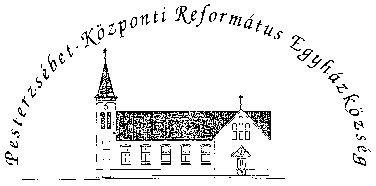 Pesterzsébet-Központi Református Egyházközség1204 Budapest, Ady E. u. 81.Tel/Fax: 283-0029www.pkre.hu   1893-2017